1ος ΘΕΜΑΤΙΚΟΣ ΚΥΚΛΟΣ :"Ζω καλύτερα - Ευ ζην"ΥΠΟΘΕΜΑΤΙΚΗ: "Αυτομέριμνα"ΤΙΤΛΟΣ: "Οι  μύθοι του Αισώπου λένε όχι στις κακές συνήθειες"Εργαστήριο 6ο: Στης ζωής σου το ταξίδι, πάρε ανάσα για να σβήσεις, όσο γίνεται και πιο πολλά κεριά3η Δραστηριότητα: Ποια μουσική κρύβεται στο δικό σου κάστρο; Ποιο το συναίσθημα σου;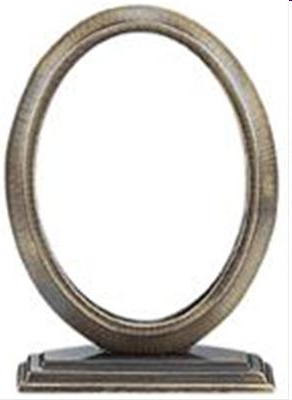 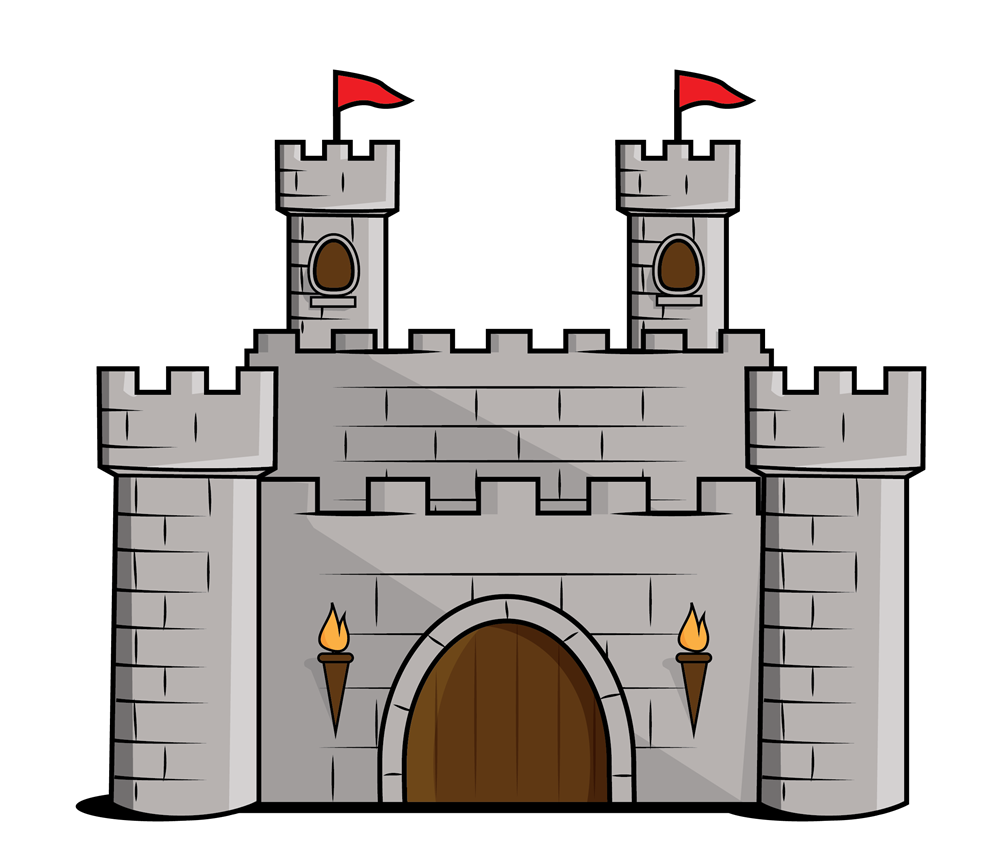 